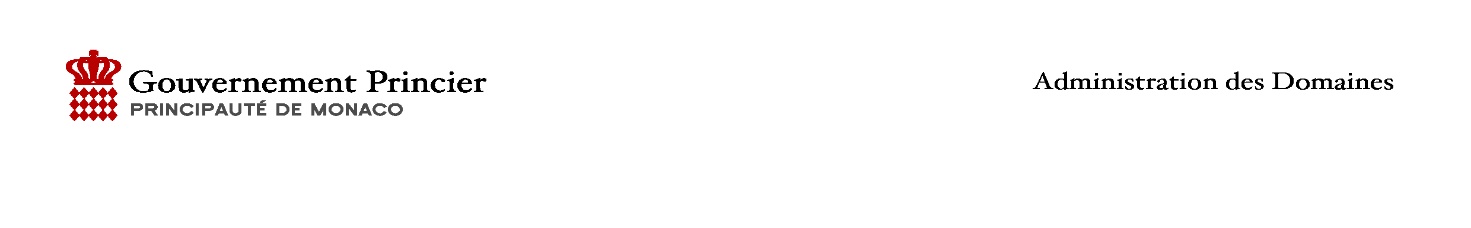 	OPERATION TESTIMONIO II  TOUR RESEDA68, boulevard d’Italie98000 Monaco- un local domanial à usage commercial, sis au rez-de-chaussée, d’une superficie d’environ  69 m²,  - un local à usage de dépôt, sis au rez-de-chaussée,  d’une superficie d’environ 25 m², Il est précisé que le local d’une superficie de 25 m² est destiné à un usage exclusivement de dépôt et mis uniquement à disposition dans le cadre de l’exploitation du local commercial susvisé, à l’exclusion de toute autre destination, et ce, même à titre temporaire.Le questionnaire dûment rempli et complété, accompagné de toutes les pièces justificatives demandées devra impérativement être retourné auprès de l’Administration des Domaines au plus tard leVENDREDI 7 juin 2024 à 12 h 00, terme de rigueurA défaut, la candidature ne sera pas recevable.Nom :	___________________________________________________________Nom de naissance : 	___________________________________________________________Prénom :	___________________________________________________________Date de naissance :     ___________________________________________________________Nationalité :	___________________________________________________________Adresse :	___________________________________________________________	___________________________________________________________Téléphone :	___________________________________________________________Mail :	___________________________________________________________Formation/Diplômes : _______________________________________________________________________________________________________________________________________________________________________________________________________________________________________________________________________________________________________Expériences professionnelles :____________________________________________________________________________________________________________________________________________________________________________________________________________________________________________________________________________________________________________________________Exploitation en nom personnel :		Numéro d’immatriculation au Registre du Commerce et de l’Industrie de la Principauté de Monaco : _______________________________________________________        	Non encore inscrit(e) au Registre du Commerce et de l’Industrie de la Principauté de Monaco Personne morale existante :	 -	Type de structure :       	société de droit monégasque,	 	préciser le cas échéant s’il s’agit d’une SNC, SCS, SARL, SAM avec sa       	dénomination : ____________________________________________________________	      autre préciser  (avec numéro d’immatriculation) ______________________________________________________________________________________________________________-	Numéro d’immatriculation au Registre du Commerce et de l’Industrie de la Principauté de Monaco :____________________________________________________________________-     Capital social : ______________________________________________________________-   Etat civil de l’ensemble des associés ou actionnaires et le cas échéant composition du Conseil d’Administration :Prénom, nom, nationalité, titre du ou des dirigeants (gérant, administrateur délégué, etc...), (ex : Marc DUPOND, de nationalité monégasque, gérant)  ____________________________________________________________________________________________________________________________________________________________________________________________________________________________________________________________________________________________________________________________Répartition du capital social :Prénom, nom, nationalité, et nombre de parts/actions détenues dans le capital social(ex : Marc DUPOND, de nationalité monégasque, 50/100 parts composant le capital social)  _________________________________________________________________________________________________________________________________________________________________________________________________________________________________________________________________________________________________________________________________________________________________________________________________________________________________________________________________________________________________________________________________________________________________________Création d’une société :- Préciser le type de société SNC, SCS, SARL, SAM ainsi que sa dénomination : __________________________________________________________-	Capital social_______________________________________________________________-   Etat civil de l’ensemble des associés ou actionnaires et le cas échéant composition du Conseil d’Administration :Prénom, nom, nationalité, titre du ou des dirigeants (gérant, administrateur délégué, etc...), (ex : Marc DUPOND, de nationalité monégasque, gérant)  _________________________________________________________________________________________________________________________________________________________________________________________________________________________________________________________________________________________________________________________________________________________________________________________________________________________________________________________________________________________________________________________________________________________________________Répartition du capital social :Prénom, nom, nationalité, et nombre de parts/actions détenues dans le capital social(ex : Marc DUPOND, de nationalité monégasque, 50/100 parts composant le capital social)  __________________________________________________________________________________________________________________________________________________________________________________________________________________________________________________________________________________________________________________________________________________________________________________________________________________________________________________________________________________________Le local commercial est destiné à l’exploitation exclusive d’une activité d’épicerie avec dépôt de pain, ouvert toute l’année, à l'exclusion de toute activité de restauration, sous quelque forme que ce soit, de bar, snack, bar à jus, pâtisserie, glacier, salon de thé, et ce, même sans cuisson/extraction sur place et/ou sous forme de vente à emporter, étant précisé que la mise en place d’une extraction reste proscrite.De même, les activités d’agences bancaire ou immobilière, l’exercice d’une activité libérale comme l’utilisation en tant que bureau du local commercial demeurent exclus.L’activité proposée doit être en adéquation avec l’image de prestige attachée à la Principauté et ne devra occasionner, en aucun cas, de nuisance de quelque nature que ce soit.Descriptif de l’activité envisagée et des produits proposés à la vente : ____________________________________________________________________________________________________________________________________________________________________________________________________________________________________________________________________________________________________________________________- Jours et Horaires d’ouverture du commerce : ________________________________________- En cas d’exploitation de l’activité dans le cadre d’une franchise, préciser le nom du franchiseur et joindre l’accord écrit du franchiseur relativement au projet présenté :  ______________________________________________________________________________________________________________________________________________________________- Accord de distribution exclusive d’une (ou plusieurs) marque(s), joindre au dossier les justificatifs correspondants :______________________________________________________________________________________________________________________________________________________________S’agit-il d’un transfert d’activité : 	oui 			non 	Si oui	Adresse du local actuel _________________________________________________________________________________________________________________	Superficie _______________________________________________________	Loyer actuel et montant des charges locatives ________________________Ou d’un développement d’une activité similaire dans un local supplémentaire :	OUI 	NON 	Si oui	Adresse du local principal _________________________________________Superficie________________________________________________________Loyer actuel et montant des charges locatives ________________________Chiffre d’affaires HORS TAXE des trois dernières années en €uros de l’activité existante : TVA déclarée en €uros de l’activité existante :Effectif employé actuellement (hors dirigeant) : Effectif envisagé : __________________________Chiffre d’affaires HORS TAXES prévisionnel pour les trois prochaines années en €uros de l’activité du local domanial, faisant l’objet de l’actuel appel à candidatures :TVA prévisionnelle en €uros résultant pour les trois prochaines années en €uros de l’activité du local domanial, faisant l’objet de l’actuel appel à candidatures :Coût prévisionnel total hors taxes des travaux d’aménagement :- Mobilier intérieur : ___________________________________________________________________________________________________________________________________________________________________________________________________________________________________________________________________________________________________________________________________________Travaux :_____________________________________________________________________________________________________________________________________________________________________________________________________________________________________________________________________________________________________________________________________________________Modalités de financement des travaux :- Recours à un emprunt bancaire :   oui   □         non    □Dans l’affirmative, préciser le montant emprunté : __________________________- Apport de fonds propres :                 oui   □         non    □ Dans l’affirmative, préciser le montant de l’apport (joindre un justificatif bancaire) : _____________________________________________________________Durée prévisionnelle des travaux : ........ mois Avez-vous déjà déposé un ou plusieurs dossiers de candidatures au cours des trois dernières années. Si oui, concernant quels locaux et à quelles dates ? (si nécessaire faire réponse sur papier libre)________________________________________________________________________________________________________________________________________________________________________________________________________________________________________________	                PIECES A FOURNIRDossier de candidature dûment complétéUne version numérique et une version papier du dossier de candidature à remettre lors du dépôt du dossier de candidatureLettre de candidatureCopie de la carte d’identité de l’exploitant en nom propre ou de l’ensemble des dirigeants de la sociétéCurriculum Vitae de l’exploitant en nom propre ou de l’ensemble des dirigeants de la société, reprenant notamment les formations, diplômes et expériences professionnelles dans un secteur d’activité similaireUn extrait de casier judiciaire de l’exploitant en nom propre ou de l’ensemble des dirigeants de la sociétéBilan prévisionnel détaillé sur trois ans  Un descriptif détaillé des travaux envisagés avec un plan d’aménagement et, éventuellement des visuels.En cas d’apport de fonds propres, un justificatif bancaireEn cas d’exploitation de l’activité en nom personnel : attestation sur l’honneur des revenus obtenus au cours des trois dernières années d’une éventuelle activité similaire exercée en nom personnelEn cas d’exploitation de l’activité envisagée par une personne morale existante :Extrait du Registre du Commerce et de l'Industrie de la Principauté de Monaco ou du Registre du Commerce et des Sociétés en France, datant de moins d’un moisCopie des statuts signés et de tout éventuel avenantTrois derniers bilans comptables certifiés par un comptable agrééEn cas de création d’une société : projet des statuts de la personne morale signés par l’ensemble des futurs associés Le soussigné atteste sur l’honneur l’exactitude des renseignements fournis.Fait à  ______    , le ______________________Signature du demandeur accompagnée de celle de l’ensemble de ses éventuels associés Etat civil du demandeurFORME JURIDIQUE DE L’EXPLOITATION ENVISAGEE                                                 ACTIVITE ENVISAGEETRANSFERT D’ACTIVITE/DEVELOPPEMENT DE L’ACTIVITE DANS UN LOCAL SUPPLEMENTAIRE :202120222023202120222023BILAN PREVISIONNEL 202520262027202520262027AMENAGEMENT DU LOCAL DOMANIAL